DROBNE KAPLJICE Z NEBA(bibarija)Drobne           z     tiho    na tla.            /(rahlo udarjamo s prstki po površini)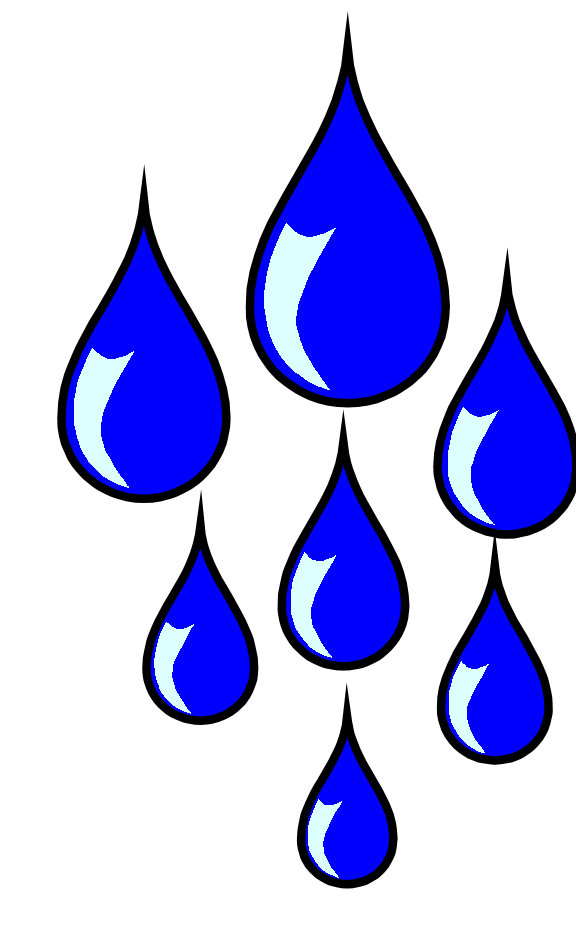 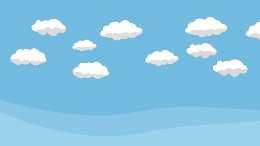 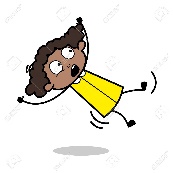                          (kapljice)                          (neba)                                 (padajo)          Zdaj     že  , lije, lije, vse ! 	          /(s členki trkamo po površini)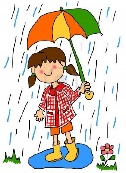 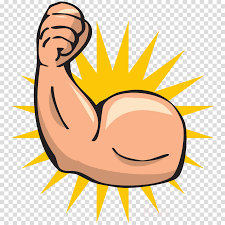 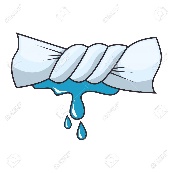                                 (dežuje)                  (močno)                                           (mokro), ta ti , kot  padli bi na !    / (udarjamo s pestjo)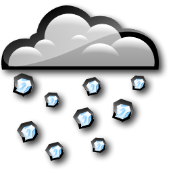 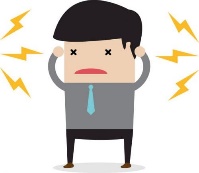 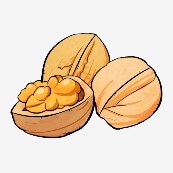 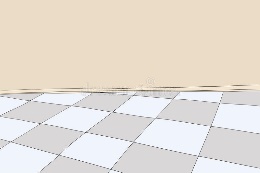    (Toča)                             (ropota)                      (orehi)                                             (tla)              Joj, , bežite!  vsi se !                  / (skrijemo obraz v dlani)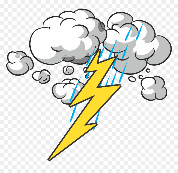 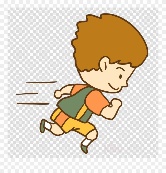 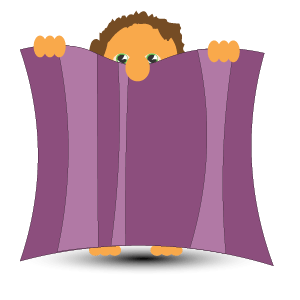                                     (grmi)                                  (Urno)                          (skrijte)